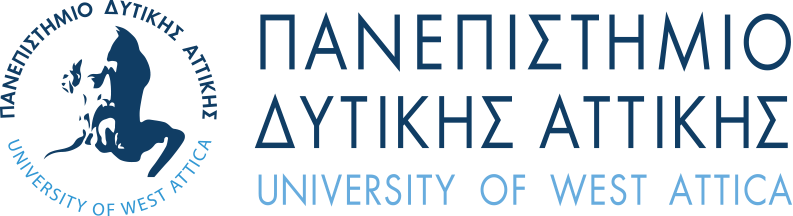 Σχολή Διοικητικών, Οικονομικών και Κοινωνικών ΕπιστημώνΤμήμα Διοίκησης ΤουρισμούΜάθημα: Μικροοικονομική    Διδάσκων: Δρ. Κων/νος Μαρινάκος -Επικ. Καθηγητής                                   Αιγάλεω,10.06.2022 Θέμα: ΥΛΗ ΚΑΤΑΚΤΗΡΙΩΝ ΕΞΕΤΑΣΕΩΝ ΜΑΘΗΜΑΤΟΣ ΄΄ΜΙΚΡΟΟΙΚΟΝΟΜΙΚΗ ΑΝΑΛΥΣΗ΄΄  ΘΕΜΑΤΙΚΑ ΠΕΔΙΑ ΕΞΕΤΑΣΤΕΑΣ ΥΛΗΣΑΡΙΣΤΟΠΟΙΗΣΗ  Αριστοποίηση σε επίπεδα Αριστοποίηση σε διαφορές-οριακή ανάλυσηΖΗΤΗΣΗ, ΠΡΟΣΦΟΡΑ & ΙΣΟΡΡΟΠΙΑ ΑΓΟΡΑΣ Πωλητές  και ΚίνητραΠωλητής και Καμπύλη Προσφοράς Πλεόνασμα ΠαραγωγούΑπό τη Βραχυχρόνια στη Μακροχρόνια ΠερίοδοΜακροχρόνια Ανταγωνιστική ισορροπίαΟ ΤΕΛΕΙΟΣ ΑΝΤΑΓΩΝΙΣΜΟΣ Το Αόρατο Χέρι Κατανομή Πόρων – ΤιμέςΜΟΝΟΠΩΛΙΟ Καμπύλες Εσόδων στο ΜονοπώλιοΤιμή, οριακό έσοδο κα συνολικά έσοδαΑρίστη Ποσότητα και Τιμή Κέρδη και  Καμπύλη Προσφοράς του Μονοπωλητή Το Κόστος του Μονοπωλίου Κυβερνητικές Πολιτικές προς το Μονοπώλιο ΟΛΙΓΟΠΩΛΙΟ Ολιγοπωλιακό Υπόδειγμα με Ομοιογενή Προϊόντα Ολιγοπωλιακό Υπόδειγμα με Διαφοροποιημένα Προϊόντα Σύμπραξη και Τιμές Μονοπωλιακός Ανταγωνισμός Προτεινόμενα Συγγράμματα:Κιόχος Π., Δριτσάκη Χ., Μαρινάκος Κ., (2021)΄΄Αρχές Οικονομικής Επιστήμης , Μικροοικονομική΄΄, Εκδ.  Ελένη ΚιόχουAcemoglu, D., Laibson, D., List, J. (2015) Μικροοικονομική, Αθήνα Εκδ. Κριτική Για τυχόν διευκρινήσεις οι φοιτητές θα μπορούν να επικοινωνούν με τον διδάσκοντα μέσω e mail στην ηλεκτρονική διεύθυνση : marinakos@uniwa.grΜε εκτίμησηΟ ΔιδάσκωνΔρ. Κων/νος Μαρινάκος Επίκουρος Καθηγητής ΠΑΔΑ